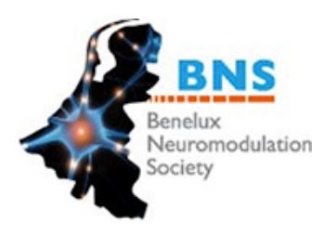 BNS scientific meeting
October 11th Antwerp, Belgium
PRELIMANARY PROGRAM13.00 – 14.00  Welcome and lunch + exhibition
14.00 – 15.30  Plenary speakers   (worden benaderd, nog niet bevestigd!)14.00 – 14.30 	Lisa Goudman - Lezing over objectieve metingen bij SCS-patiënten
14.30 – 15.00	Professor Lieven Annemans - Update on the Societal Burden of pain and the current HTA environment
15.00 – 15.30	Professor Frank Huygen óf Dr. Jan-Willem Kallewaard ? 15.30 – 16.00  Coffee break + exhibition16.00 – 18.30  Science café   
	Young investigators krijgen o.b.v. abstracts die door het comité zijn geaccepteerd    
 	presenteren recent onderzoek. 